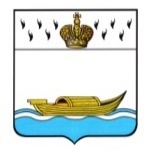 АДМИНИСТРАЦИЯВышневолоцкого городского округаПостановлениеот 05.04.2024                                                                                                  № 109г. Вышний ВолочекО признании утратившим силу  постановления Администрации Вышневолоцкого  городского округаот 19.05.2020 N 230 «О создании  межведомственной комиссии по обследованию  и категорированию мест с массовым пребыванием  людей на территории Вышневолоцкого городского округа»В соответствии с Федеральным законом от 06.10.2003 №131-ФЗ         «Об общих принципах организации местного самоуправления в Российской Федерации», Уставом муниципального образования Вышневолоцкий городской округ Тверской области, в целях приведения нормативно-правовых актов муниципального образования Вышневолоцкий городской округ Тверской области в соответствие с действующим законодательством, Администрация Вышневолоцкого городского округа постановляет:1. Признать утратившим силу постановление от 19.05.2020 №230        «О создании межведомственной комиссии по обследованию                               и категорированию мест с массовым пребыванием людей на территории Вышневолоцкого городского округа»».2.  Настоящее постановление подлежит опубликованию в газете «Вышневолоцкая правда» и размещению на официальном сайте муниципального образования Вышневолоцкий городской округ Тверской области в информационно-телекоммуникационной сети «Интернет».3 Настоящее постановление вступает в силу со дня его принятия.ГлаваВышневолоцкого городского округа                                                   Н.П. Рощина